Контрольная работа по географии «Восточный макрорегион»Из каких трех крупных экономических районов состоит  Восточный макрорегион?Восточный макрорегион (зона)В чем отличия природных условий Западной Сибири?Перечислите отрасли специализации Восточного макрорегиона по экономическим зонам.Перечислите проблемы Сибири и способы их решения.Какими природными ресурсами богата Восточная Сибирь?Оцените ЭГП Дальнего Востока (по политико-административной карте России)Рекреационные ресурсы Восточного макрорегиона.Благоприятные для жизни территории.Задания по контурной карте.Обозначить на карте границы Восточного макрорегиона и разбить на экономические зоны.Отметить города миллионики.Крупные центры по добыче природных ресурсов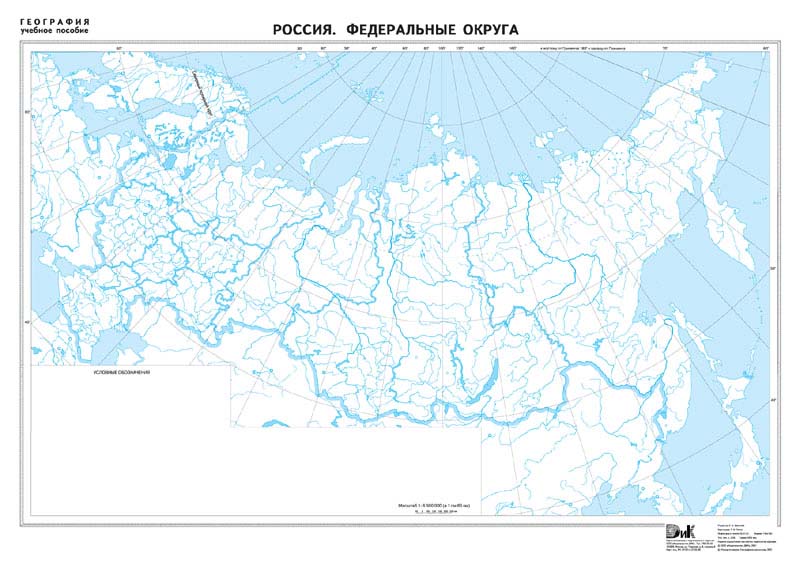 